«Дорожные знаки. Что это и для чего они нужны?»Продолжается реализация Социально-образовательного проекта "Безопасная дорога"!
В старшей группе "Пчёлки" 01 декабря 2023г. прошло занятие «Дорожные знаки. Что это и для чего они нужны?». Цель занятия: сформировать у детей базовые знания о назначении основных дорожных знаков для пешеходов и первичные навыки ориентации на дорогах. Ребята получили письмо от Роя и отправились в увлекательное путешествие, где познакомились с дорожными знаками, научились различать знаки, понимать их значение и уметь действовать в соответствии с указаниями этих знаков.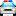 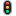 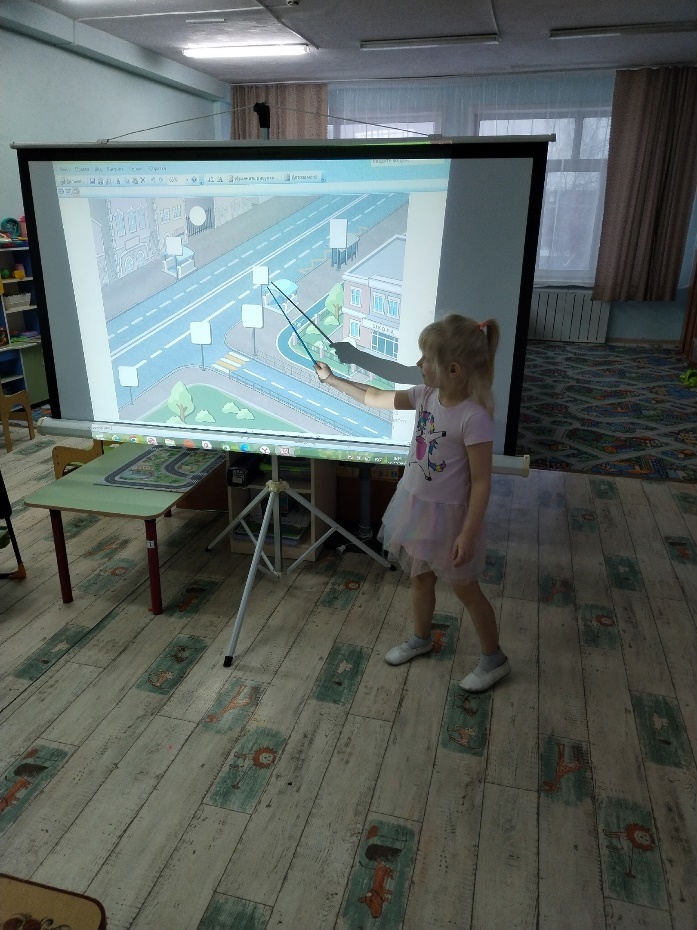 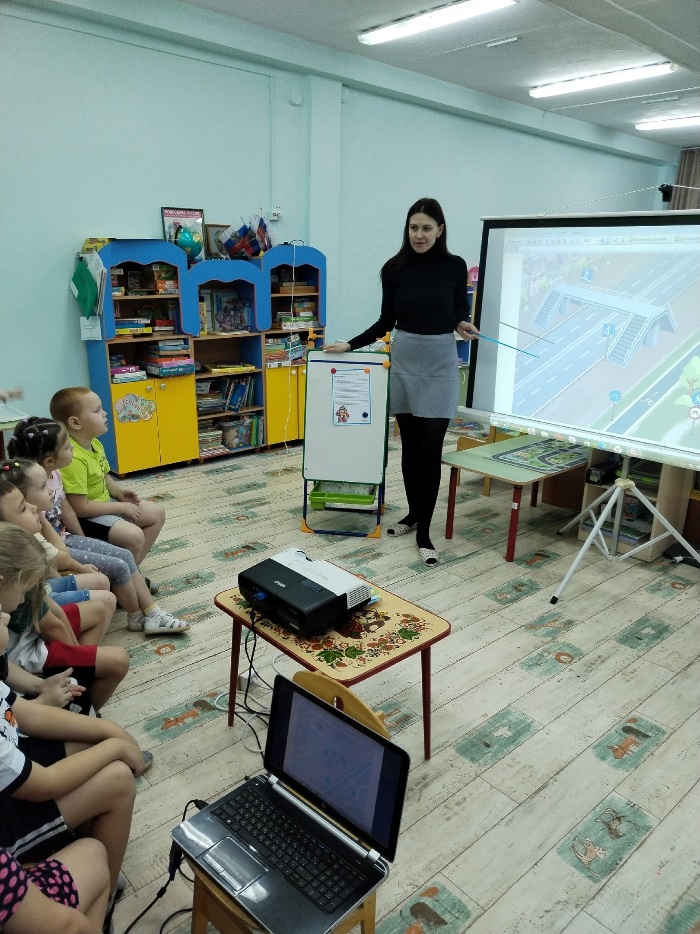 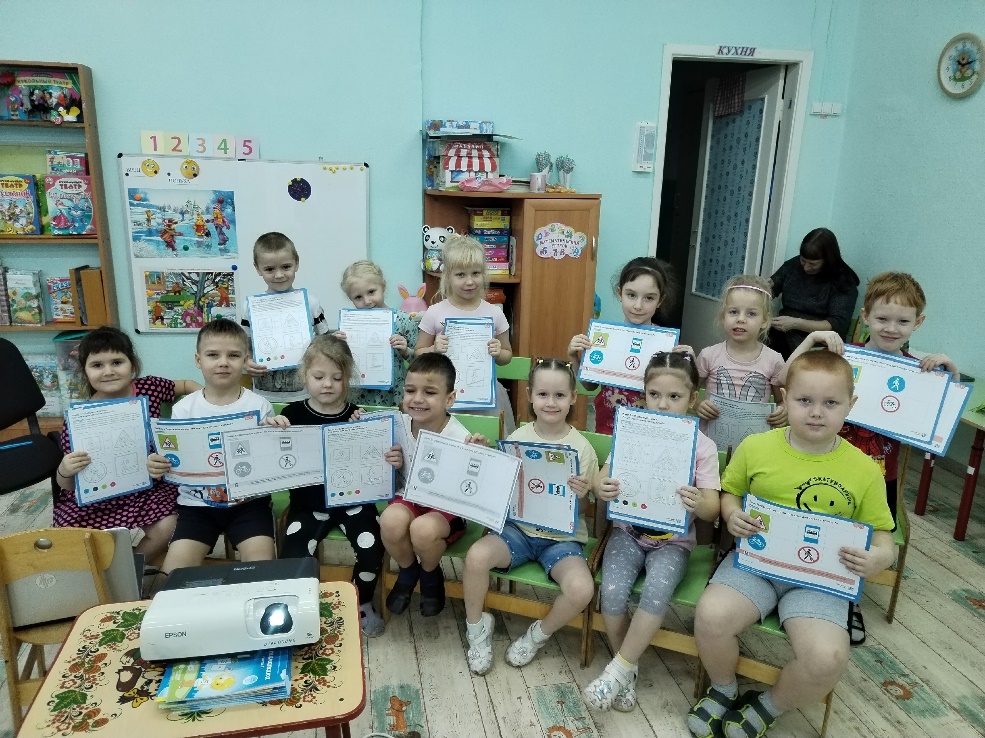 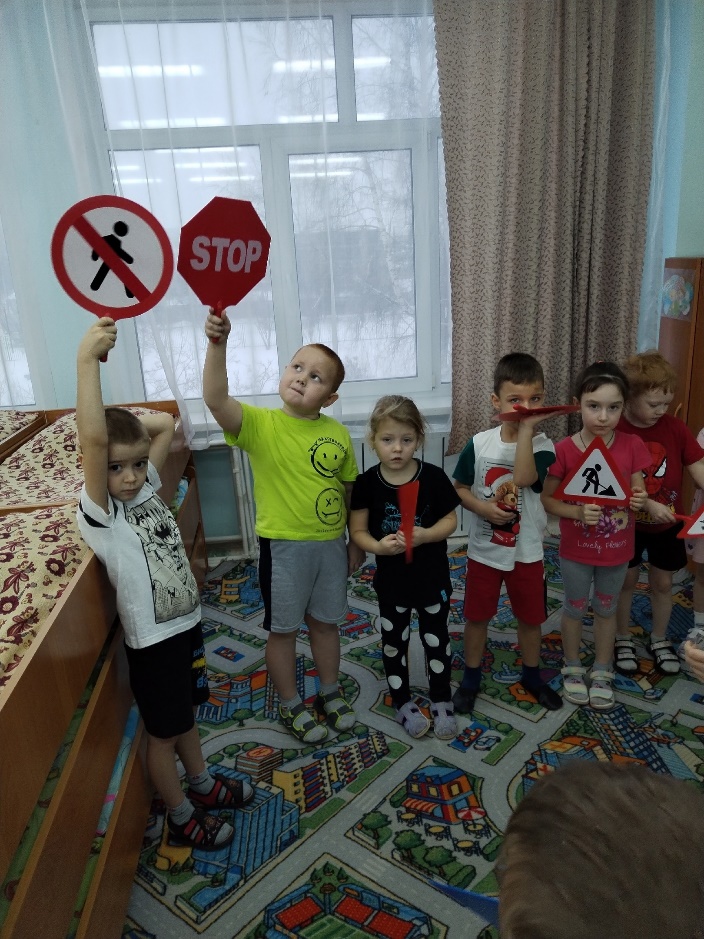 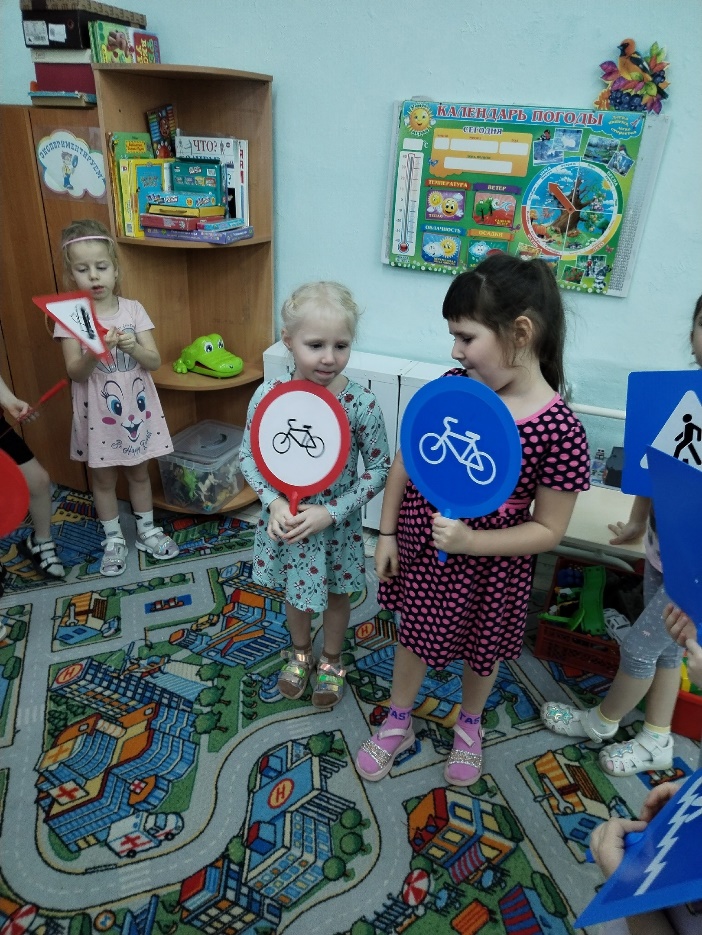 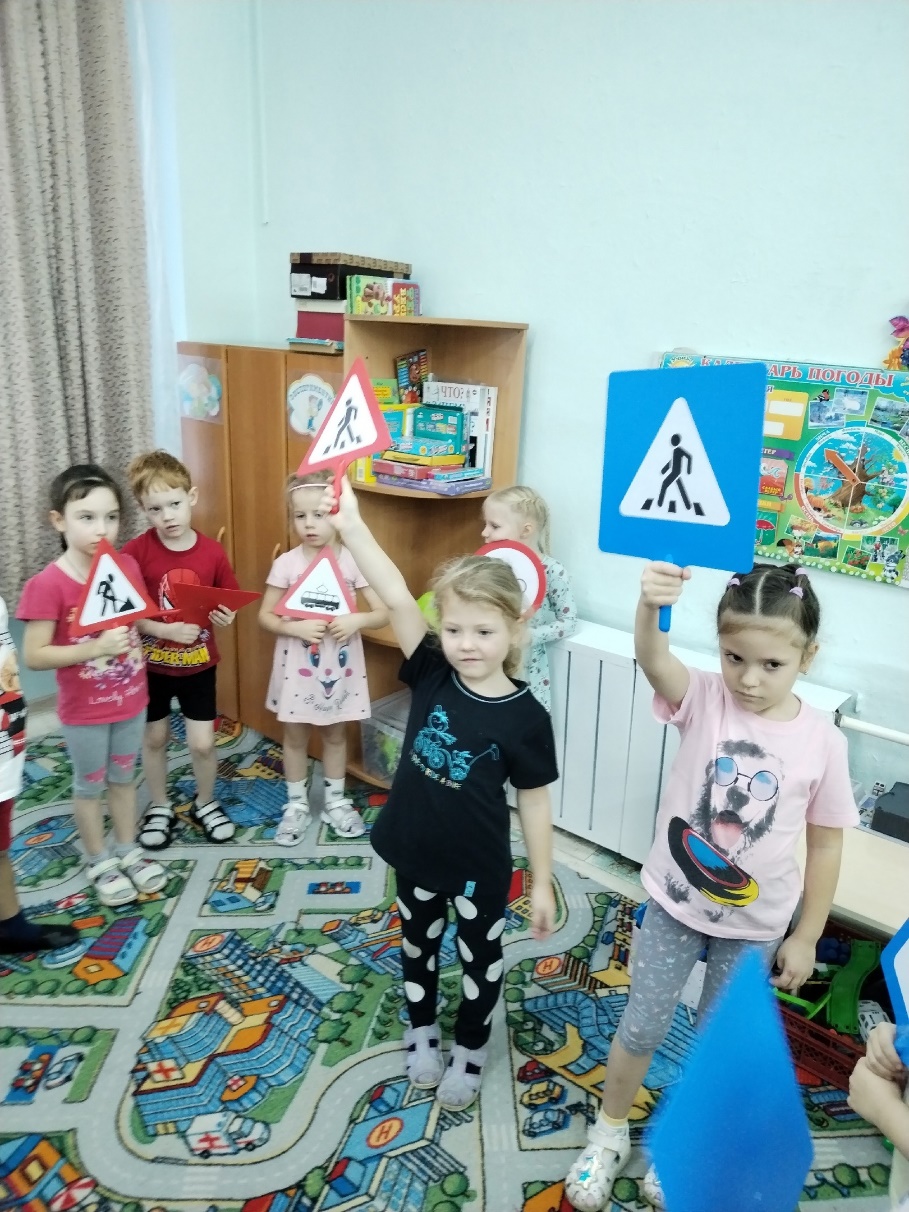 